                                   UK Immigration History Form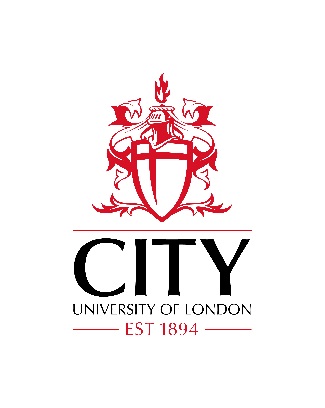 This form is intended for students who will require a Student visa to study in the UK. Before we can offer you a place at City, we first need to ensure you are eligible for Student visa sponsorship. We need this information to check your proposed course of study against:1. UKVI rules on study time limits (for UG students only)2. UKVI rules on academic progressionWhen completing the form, please ensure that you include all study periods in the UK, including English language and short courses as well as courses not completed. When returning this form, please send us a scan of all your visa(s) and passport. Personal details:First name: ______________________________ 	Family name: __________________________________Date of birth (dd/mm/yyyy): ________________             Nationality: ____________________________________City, University of London Student Number:  ____________    Passport Number: _________________________            If successful in receiving an offer to study at City, will you be applying for Student  visa inside or outside of the UK? ☐	Inside the UK  ☐	Outside the UK  Have you ever been refused a UK visa?☐	NO ☐ 	YES If YES, when were you refused a UK visa(s)? What were the grounds for refusal? (You should also send a copy of the refusal notice with your completed form)UK Academic History:Please list details of any other period(s) of time you have spent in the UK not listed above:Comments: Is there anything else you need to tell us?Declaration:I confirm that, to the best of my knowledge, I have provided complete and accurate information and that I have declared anything that could affect my immigration application or status in the UK.Signed: ___________________Date: ____________________       UKVI  Consent FormAs a Student Visa Sponsor we are able to check directly with the UK Visas and Immigration (UKVI), who will provide us with information about your immigration status.UKVI recognise that there are some instances when we, the sponsor, and you may not have information about your current immigration status, and therefore the UKVI would be happy to clarify the situation.To do this we require your written permission to contact the UKVI directly.Please complete, sign and date below so that we have your written permission and consent to check with UKVI directly.Full name: ______________________________Date of birth: ____________________________Nationality: _____________________________Passport Number: ________________________
Date: __________________________________Sign: ___________________________________If you cannot provide proof of entitlement to stay in the UK, you will not be permitted to start or return to your course until you can present the appropriate immigration documents that grant you permission to stay and study in the UK.Visa Compliance TeamCity, University of London
Northampton Square
London, EC1V 0HB
United KingdomE: visacompliance@city.ac.ukName of the UK Educational InstitutionCourse Title(e.g. GCSE, A levels, English course, Foundation, Bachelor’s, Study Abroad, Pre-Master’s, ACCA, Master’s, Postgraduate Certificate/Diploma, PhD, etc.)Level of Study:Common European Framework of Reference (CEFR) for language courses (A1, A2…)Level 3 – A Levels/Foundation ProgrammesLevel 6 – Bachelor’s DegreesLevel 7 – Master’s degree/PGCLevel 8 - PhDDid you successfully complete this course? Yes / No / In progressVisa type(e.g. Tier 4 General, Tier 4 Child, Student visa pre-March 2009, Student Visitor, Short Term Student, C - visit - student; If your visa was not for study, please state the type)Visa start date (dd/mm/yyyy)Visa expiry date (dd/mm/yyyy)Visa typePurpose of stay in the UKVisa start date(dd/mm/yyyy)Visa expiry date (dd/mm/yyyy)